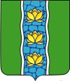 АДМИНИСТРАЦИЯ КУВШИНОВСКОГО РАЙОНАПОСТАНОВЛЕНИЕОб утверждении Порядка использования бюджетных ассигнований резервного фонда муниципального образования «Кувшиновский район»В соответствии со статьей 81 Бюджетного кодекса Российской Федерации, Уставом муниципального образования «Кувшиновский район», ПОСТАНОВЛЯЮ:1.	Утвердить Порядок использования бюджетных ассигнований резервного фонда муниципального образования «Кувшиновский район» согласно приложению к настоящему постановлению.2.	Настоящее постановление вступает в силу с момента подписания и подлежит размещению на официальном сайте администрации Кувшиновского района в сети «Интернет».3.	Контроль за исполнением настоящего постановления оставляю за собой.И.о. главы Кувшиновского района	                                                         М.С. Аваев Приложениек постановлениюадминистрацииКувшиновского районаот 11.08.2022 № 235ПОРЯДОКиспользования бюджетных ассигнований резервного фонда муниципального образования «Кувшиновский район»1. Общие положения1.1. Порядок использования бюджетных ассигнований резервного фонда муниципального образования «Кувшиновский район» (далее - резервный фонд, муниципальное образование) устанавливает порядок формирования, расходования и контроля за использованием бюджетных ассигнований резервного фонда.1.2. Настоящее Положение подготовлено в соответствии с Бюджетным кодексом Российской Федерации, Уставом муниципального образования «Кувшиновский район», Положением о бюджетном процессе в муниципальном образовании «Кувшиновский район» и иными муниципальными правовыми актами.1.3. Резервный фонд представляет собой обособленную часть средств бюджета муниципального образования (далее – местный бюджет), предназначенную для финансирования непредвиденных расходов, в том числе расходов, на проведение аварийно-восстановительных работ и иных мероприятий, связанных с ликвидацией последствий стихийных бедствий и других чрезвычайных ситуаций, а также иные мероприятия, предусмотренные порядком, указанным в пункте 3 настоящего Порядка.К непредвиденным расходам относятся расходы, носящие случайный характер, возникновение потребности в которых нельзя предусмотреть заранее в силу обстоятельств объективного характера и которые не могли быть учтены при формировании местного бюджета на соответствующий финансовый год и плановый период и не могут быть отложены на очередной финансовый год1.4. Критериями непредвиденных расходов для использования бюджетных ассигнований из резервного фонда являются:наличие ситуации, сложившейся в результате непредвиденных обстоятельств, которые повлекли или могут повлечь за собой человеческие жертвы, ущерб здоровью людей, окружающей природной среде, значительные материальные потери и (или) нарушение условий жизнедеятельности людей;наличие ситуации, повлекшей за собой необходимость проведения незапланированных мероприятий.2. Порядок формирования бюджетных ассигнований резервного фонда2.1. Размер резервного фонда устанавливается решением Собрания депутатов муниципального образования «Кувшиновский район» (далее – Собрание депутатов) об утверждении местного бюджета на очередной финансовый год и плановый период и не может превышать 3 процентов утвержденного вышеуказанным решением общего объема расходов.3. Направления использования бюджетных ассигнований резервного фондаБюджетные ассигнования резервного фонда используются на финансовое обеспечение непредвиденных расходов, связанных с:3.1. Проведением мероприятий по осуществлению поисковых и аварийно- спасательных работ, аварийно-восстановительных, ремонтных работ на объектах жилищно-коммунального хозяйства, социальной сферы, промышленности, энергетики, транспорта и связи, пострадавших в результате чрезвычайных ситуаций муниципального характера или стихийных бедствий, а также чрезвычайных ситуаций локального характера, которые произошли на объектах муниципального жилищного фонда.3.2. Проведением мероприятий по развертыванию и содержанию временных пунктов проживания и питания для эвакуированных и пострадавших граждан.3.3. Проведением мероприятий по оказанию разовой материальной помощи лицам, пострадавшим в результате стихийных бедствий, аварий техногенного характера, семьям погибших при выполнении, служебного и гражданского долга.3.4. Проведением экстренных противоэпидемиологических и противоэпизоотических мероприятий по предупреждению вспышек эпидемий и эпизоотий.3.5. Проведением мероприятий по восполнению резерва материальных ресурсов для ликвидации чрезвычайных ситуаций на территории муниципального образования.3.6. Оказанием единовременной денежной выплаты гражданам (членам семей погибших граждан), попавшим в трудную жизненную ситуацию.3.7. Оказанием гражданам - собственникам жилых помещений, и гражданам, зарегистрированным по месту жительства в данных жилых помещениях:а) материальной помощи в связи с полной утратой жилого помещения;б) разовой материальной помощи при значительном ущербе в результате пожара.3.8. Осуществлением других непредвиденных расходов, не предусмотренных в местном бюджете.4. Порядок использования бюджетных ассигнований резервного фонда4.1. Использование бюджетных ассигнований резервного фонда производится только на основании распоряжения администрации муниципального образования путем перераспределения бюджетных ассигнований по соответствующим кодам бюджетной классификации расходов бюджета в пределах средств, предусмотренных решением Собрания депутатов о местном бюджете на соответствующий финансовый год.4.2. Решение об использовании бюджетных ассигнований резервного фонда принимает глава Кувшиновского района (далее – глава района).В случае принятия решения об отказе в использовании бюджетных ассигнований резервного фонда заявителю направляется мотивированный отказ.4.3. Проект распоряжения администрации Кувшиновского района о выделении бюджетных ассигнований из резервного фонда готовится специалистом Финансового отдела МО «Кувшиновский район», в котором указываются:направление расходования бюджетных ассигнований резервного фонда;источник предоставления бюджетных ассигнований – резервный фонд;отраслевой (функциональный) орган местного самоуправления, в чье распоряжение выделяются средства резервного фонда;размер бюджетных ассигнований;целевое назначение;поручение о внесении изменений в детализированный перечень мероприятий подпрограмм муниципальной программы муниципального образования, ответственным исполнителем (соисполнителем) которой является отраслевой (функциональный) орган местного самоуправления, в распоряжение которого выделяются бюджетные ассигнования резервного фонда.К проекту правового акта администрации Кувшиновского района о выделении бюджетных ассигнований резервного фонда в обязательном порядке прилагаются документы, послужившие основанием для выделения средств резервного фонда, а также содержащие его финансово-экономическое обоснование.4.4. Основанием для подготовки проекта распоряжения администрации Кувшиновского района об использовании бюджетных ассигнований на направления, указанные в пунктах 3.1 – 3.5 раздела 3 настоящего Положения, является решение комиссии по предупреждению и ликвидации чрезвычайных ситуаций и обеспечению пожарной безопасности в администрации Кувшиновского района (далее - комиссия), принятое на основании документов, подтверждающих факт возникновения чрезвычайной ситуации или стихийного бедствия на территории муниципального образования. Решение комиссии о необходимости использования бюджетных ассигнований резервного фонда принимается на основании обращения организаций (независимо от их организационно-правовой формы), иных лиц, находящихся в зонах чрезвычайных ситуаций, об оказании финансовой помощи в ликвидации чрезвычайных ситуаций. Обращение направляется в комиссию с приложением документов, обосновывающих размер финансовой помощи.Перечень и содержание обосновывающих документов определяются Инструкцией о порядке использования бюджетных ассигнований резервного фонда муниципального образования «Кувшиновский район» (далее - инструкция) согласно приложению № 1 к настоящему Порядку.Обращение, в котором отсутствуют указанные в инструкции документы, незамедлительно без рассмотрения возвращается заявителю.4.5. Основанием для подготовки проекта распоряжения администрации Кувшиновского района об использовании бюджетных ассигнований резервного фонда на направления, указанные в 3.8 раздела 3 настоящего Порядка, является поручение главы района, принятое по результатам рассмотрения письменных обращений граждан, структурных подразделений администрации Кувшиновского района, муниципальных учреждений и предприятий (далее – письменное обращение). К письменному обращению должно прилагаться обоснование необходимости использования бюджетных ассигнований с указанием причин возникновения, с экономическими расчетами предстоящих непредвиденных расходов, объемов работ и запрашиваемых средств, с приложением сметно- финансовых расчетов и других подтверждающих документов. При необходимости могут быть затребованы дополнительные документы, обосновывающие использование бюджетных ассигнований резервного фонда.4.6. Основанием для подготовки проекта распоряжения администрации Кувшиновского района об использовании бюджетных ассигнований резервного фонда на направление, указанное в пункте 3.6 раздела 3 настоящего Порядка, является поручение главы района, принятое по результатам рассмотрения письменного обращения с приложением следующих документов:а) заявления;б) копии паспорта или иного документа, удостоверяющего личность заявителя;в) документы, подтверждающие факт трудной жизненной ситуации;дополнительно могут быть затребованы дополнительные документы, обосновывающие использование бюджетных ассигнований резервного фонда- сведений о полученных членами семьи доходах за три последних календарных месяца, предшествующих месяцу подачи заявления.Объем бюджетных ассигнований, запрашиваемый на направление, указанное в пункте 3.6 раздела 3 настоящего Положения, определяется по результатам рассмотрения  письменного обращения, в каждом отдельном случае.4.7. Основанием для подготовки проекта распоряжения администрации Кувшиновского района об использовании бюджетных ассигнований резервного фонда на направления, указанные в пункте 3.7 раздела 3 настоящего Порядка, является поручение главы района, принятое по результатам рассмотрения письменного обращения с приложением следующих документов:4.7.1. Документов, подтверждающих полную утрату жилого помещения (значительный ущерб имущества).4.7.2. Списка граждан, утративших жилое помещение в результате пожара.Использование бюджетных ассигнований резервного фонда осуществляется на основании письменных заявлений граждан, с приложением следующих документов:1) копии паспорта или иного документа, удостоверяющего личность заявителя; 2) правоустанавливающего документа на жилое помещение (при полной утрате);3) документов, подтверждающих полную утрату жилого помещения (значительный ущерб имущества);4) реквизитов кредитного учреждения   и   номера лицевого   счета    заявителя для перечисления денежных средств (указываются гражданами в письменном заявлении).Размер материальной помощи составляет:а) при полной утрате жилого помещения:- для совершеннолетних граждан - 10 000 рублей на одного человека;- для несовершеннолетних граждан - 7 000 рублей на одного человека.б) при значительном ущербе имущества:- для семьи, состоящей из двух и более человек - 20 000 рублей;- для одиноко проживающих граждан -  10 000 рублей.4.8. Проекты распоряжений администрации Кувшиновского района об использовании бюджетных ассигнований резервного фонда на направления, указанные в пунктах 3.6 и 3.7 раздела 3 настоящего Порядка, разрабатывает администрация Кувшиновского района 5. Контроль за использованием бюджетных ассигнований резервного фонда5.1. Бюджетные ассигнования резервного фонда подлежат использованию по целевому назначению, определенному распоряжением администрации Кувшиновского района об использовании бюджетных ассигнований резервного фонда, и не могут быть направлены на другие цели. Нецелевое использование бюджетных ассигнований резервного фонда влечет за собой ответственность, установленную законодательством Российской Федерации.Выделенные из резервного фонда бюджетные ассигнования в случае их нецелевого использования, а также остатки неиспользованных бюджетных ассигнований, подлежат возврату в местный бюджет.5.2. Контроль за использованием бюджетных ассигнований резервного фонда по целевому назначению осуществляется администрацией Кувшиновского района, в соответствии с действующим законодательством Российской Федерации и муниципальными правовыми актами.5.3. Получатель средств представляет отчет об использовании бюджетных ассигнований резервного фонда в администрацию Кувшиновского района в порядке и сроки, установленные для сдачи квартальных и годовых отчетов об исполнении местного бюджета, по форме согласно приложению № 2 к настоящему Порядку.По бюджетным ассигнованиям резервного фонда, использованным на направления, указанные в пункте 3.7 раздела 3 настоящего Порядка, помимо отчета по форме согласно приложению № 2 к настоящему Порядку прилагается информация о целевом использовании бюджетных ассигнований резервного фонда муниципального образования в соответствии с распоряжением администрации Кувшиновского района по форме согласно приложению № 3 к настоящему Порядку. 5.4. Учреждение, оказывающее бухгалтерское обслуживание администрации Кувшиновского района, подготавливает отчет об использовании бюджетных ассигнований резервного фонда муниципального образования по форме согласно приложению № 4 к настоящему постановлению и прилагает его к ежеквартальному и годовому отчетам об исполнении бюджета муниципального образования, а также направляет его на рассмотрение и утверждение Собранию депутатов муниципального образования «Кувшиновский район».Приложение № 1к Порядку использования бюджетных ассигнований резервного фонда муниципального образования «Кувшиновский район»Инструкцияо порядке использования бюджетных ассигнований резервного фондамуниципального образования «Кувшиновский район»1. Использование бюджетных ассигнований резервного фонда на направления, указанные в пунктах 3.1-3.5 раздела 3 Положения о порядке использования бюджетных ассигнований резервного фонда муниципального образования «Кувшиновский район», осуществляется на основании следующих документов, представляемых в комиссию:1.1. Протокола заседания и решения комиссии по чрезвычайным ситуациям пострадавшего объекта.1.2. Смет - заявок потребности в денежных средствах на оказание помощи в ликвидации чрезвычайных ситуаций и последствий стихийных бедствий по установленной специализированной форме согласно приложению № 1 к настоящей Инструкции.1.3. Актов обследования на каждый пострадавший объект согласно приложению № 2 к настоящей Инструкции с указанием характера и объемов разрушений (повреждений) с приложением сметы на проведение неотложных аварийно- восстановительных работ по каждому объекту, при этом допускается представление актов выполненных работ.1.4. Договоров, счета-фактуры, приказов на проведение работ с приложением расчетов произведенных затрат (при проведении аварийно-спасательных работ).1.5. Основных сведений о материальном ущербе согласно приложению № 3 к настоящей Инструкции.1.6. Копий договоров страхования гражданской ответственности организаций, эксплуатирующих опасные производственные объекты (при причинении вреда жизни, здоровью или имуществу третьих лиц и окружающей природной среде).2. По результатам рассмотрения представленных документов, комиссия принимает решение о целесообразности использования бюджетных ассигнований резервного фонда.На основании обращения специалиста, отвечающего за гражданскую оборону и чрезвычайные ситуации в муниципальном образовании на имя главы района об использовании бюджетных ассигнований резервного фонда с приложением решения комиссии, глава района поручает ему подготовку проекта распоряжения администрации Кувшиновского района об использовании бюджетных ассигнований резервного фонда, в котором указываются:2.1. Основания использования бюджетных ассигнований резервного фонда.2.2. Размер бюджетных ассигнований.2.3. Получатель бюджетных ассигнований резервного фонда. 2.4. Направление расходов.2.5. Специалист администрации Кувшиновского района, осуществляющий контроль за использованием бюджетных ассигнований резервного фонда.3. Отчет о целевом использовании бюджетных ассигнований резервного фонда представляется по форме в соответствии с приложением № 4 к настоящей Инструкции.Приложение № 1к Инструкции о порядке использования бюджетных ассигнований резервного фонда муниципального образования «Кувшиновский район»СМЕТА-ЗАЯВКАпотребности в денежных средствахна оказание помощи в ликвидации чрезвычайных ситуацийи последствий стихийных бедствий__________________________________________________(наименование заявителя) 1. Оказание единовременной материальной помощи пострадавшим2. Развертывание и содержание временных пунктовпроживания и питания. Аренда зданий (сооружений)для пострадавших граждан3. Расходы на проведение неотложныхаварийно-восстановительных работ на объектах,пострадавших в результате чрезвычайной ситуации(тыс. руб.)    Примечание. Составляется с учетом актов и смет.    4. Всего по смете-заявке _________________________ тыс. рублей.В том числе потребность средств из   резервного фонда администрации муниципального образования____________________ тыс. рублей.Руководитель учреждения (организации)                  _____________________________________________________________________________________                             ____________________________________    (подпись, ФИО, дата)                                                         (подпись, ФИО, дата)УТВЕРЖДАЮРуководитель организации                                ____________________________МП      (подпись, фамилия, и.о.)«_____» __________________ 20__ г.СПИСОКграждан, пострадавших в результате__________________________________________________________,(наименование чрезвычайной ситуации)на получение единовременной материальной помощиГлавный бухгалтер                                                                           _________________________________________________________________                                                                                     _______________________   (подпись, ФИО)                                                                                                              (подпись, ФИО)             МП                                                                                                                                  МППриложение № 2 к Инструкции о порядке использования бюджетных ассигнований резервного фонда муниципального образования «Кувшиновский район»СОГЛАСОВАНО                                                                           УТВЕРЖДАЮ __________________________                                   __________________________  МП «___» ___________ 20__ г.                                 МП «___» ___________ 20__ г.АКТобследования объекта, поврежденного (разрушенного)в результате__________________________________________________________________________________(наименование чрезвычайной ситуации)в_________________________________________________________________________________(местонахождение объекта)Наименование объекта _______________________________________________________________________________________________________________________________________________Собственник объекта _______________________________________________________________(ведомственная принадлежность)Параметры объекта _________________________________________________________________(длина, ширина, высота)Характеристики   и объемы   повреждений (разрушений) по конструктивным элементам __________________________________________________________________________________Комиссия в составе:Председатель комиссии_________________ ____________________ _________________ __________________      (должность)                     (ФИО)                        (подпись)                      (дата)Члены комиссии:_________________ ____________________ _________________ __________________      (должность)                     (ФИО)                        (подпись)                      (дата)_________________ ____________________ _________________ __________________      (должность)                     (ФИО)                        (подпись)                      (дата)_________________ ____________________ _________________ __________________      (должность)                     (ФИО)                        (подпись)                      (дата)Приложение № 3 к Инструкции о порядке использования бюджетных ассигнований резервного фонда муниципального образования «Кувшиновский район»ОСНОВНЫЕ СВЕДЕНИЯо материальном ущербе _________________________________________________________________________________________________________________________(производственных зданий и сооружений, объектов социальной сферы и жилищно-коммунального хозяйства, мостов, дорог)и материальном ущербе от __________________________________________________________________________________________________                          		(наводнения, ураганного (штормового) ветра, прочих чрезвычайных ситуаций) 		(дата)            Примечания.Слабая степень: разрушены до 30% кровли, окна, двери.Средняя степень: разрушены до 50% кровли, оконные и дверные проемы, в стенах имеются трещины.Сильная степень: разрушены и обрушены на 100% все стены (крыша) и перекрытия. Балки, колонны, фермы могут сохраниться.Руководитель предприятия                                                                         _____________ ________ _____________(на балансе которого находится объект)                                                        (подпись)         (дата)           (ФИО)МПРуководитель муниципального учреждения инвентаризацииИ оценки имущества							 ________ _____________ _____________ МП                                                                                                                   (подпись)         (дата)          (ФИО)Приложение № 4 к Инструкции о порядке использования бюджетных ассигнований резервного фонда муниципального образования «Кувшиновский район»ОТЧЕТо целевом использовании бюджетных ассигнований резервного фонда муниципального образования «Кувшиновский район»в соответствии с распоряжениемАдминистрации Кувшиновского районаот ____________________ 20__ г. № _____«___________________________________________»Приложение на ______________ листах                                (количество)Руководитель                                    ____________      _____________________                                                                   (подпись)         (расшифровка подписи)                Главный бухгалтер                           ____________      _____________________                                                                   (подпись)         (расшифровка подписи)                Исполнитель                                    ___________  _________   _____________________                                                            (должность)  (подпись)    (расшифровка  подписи)            Приложение № 2к Порядку использования бюджетных ассигнований резервного фонда муниципального образования «Кувшиновский район»ОТЧЕТ об использовании бюджетных ассигнований резервного фонда за ___________________ 20___г.    __________________________________________________________________________________________________(наименование главного распорядителя бюджетных средств)Руководитель             ____________        ______________________                                        (подпись)             (расшифровка подписи)Главный бухгалтер   ____________         ______________________                                        (подпись)              (расшифровка подписи)Дата предоставления отчета: _____________  Исполнитель: _____________________________                                                                                                                   (ФИО, телефон)Отчет принял: _____________________________                               (подпись и расшифровка)Приложение № 3к Порядку использования бюджетных ассигнований резервного фонда муниципального образования «Кувшиновский район»ИНФОРМАЦИЯо целевом использовании бюджетных ассигнований резервного фонда муниципального образования «Кувшиновский район» в соответствии с распоряжением Администрации Кувшиновского района  от _______________ № ____«__________________________________________________________________»_____________________________________________________________________(наименование главного распорядителя бюджетных средств)Главный бухгалтер       _________    ____________________                                        (подпись)    (расшифровка подписи)                

Исполнитель   __________    _________    _____________________                         (должность)    (подпись)     (расшифровка  подписи) Приложение № 4к Порядку использования бюджетных ассигнований резервного фонда муниципального образования «Кувшиновский район»ОТЧЕТ об использовании бюджетных ассигнований резервного фонда муниципального образования «Кувшиновский район»Глава Кувшиновского района	_________    	 ____________________                                                            (подпись)             (расшифровка подписи) Главный бухгалтер                    	__________           _____________________                                                          	  (подпись)            (расшифровка подписи) Исполнитель   __________   		 _________            _____________________                        (должность)    		  (подпись)    	 (расшифровка  подписи) 11.08.2022 г.№235г. Кувшиново№ 
п/пКоличество 
пострадавших 
(чел.)Сумма 
затратСтраховое 
возмещениеИсточники финансирования по    
оказанию единовременной помощиИсточники финансирования по    
оказанию единовременной помощиИсточники финансирования по    
оказанию единовременной помощиПотребность финансовых средств из 
резервного фонда   
муниципального образования «Кувшиновский район»№ 
п/пКоличество 
пострадавших 
(чел.)Сумма 
затратСтраховое 
возмещениеза счет 
предприятий,
организаций, 
учрежденийиные средствавсегоПотребность финансовых средств из 
резервного фонда   
муниципального образования «Кувшиновский район»12345678№ 
п/пНаименование 
расходовПотребностьПотребностьПотребностьПотребностьЗатрачено финансовых средствЗатрачено финансовых средствЗатрачено финансовых средствПотребность
финансовых 
средств из резервного фонда   
муниципального образования «Кувшиновский район»№ 
п/пНаименование 
расходовединица 
измеренияколичествоценасуммапредприятий,  
организаций, 
учрежденийиные средствавсегоПотребность
финансовых 
средств из резервного фонда   
муниципального образования «Кувшиновский район»123456789101.Аренда зданий 
(сооружений)  
для проживания
и питания     
пострадавших  2.Оборудование  
временных пунктов для проживания и  
питания пострадавших  Приобретение  
хозяйственного
инвентаря     Приобретение  
строительных  
материалов    
(указывается  
каждый вид)   Оплата работ  
по возведению 
пунктов       
(городков) для
проживания и  
питания       
пострадавших  3.Содержание  пунктов       
(городков) для
проживания    
пострадавших  Расходы по    
коммунальным  
услугам       Хозяйственные 
расходы (указывается  
каждый вид)   Расходы на    
приобретение  
продуктов питания       
(указывается  
каждый вид).  
Приготовление пищи          № 
п/пНаименование  отраслей 
(подотраслей) объектов 
экономикиКоличество 
пострадавшихСтоимость работСтоимость работСтоимость работЗатрачено средствПотребность
финансовых средств из резервного фонда   
муниципального образования Кувшиновский район № 
п/пНаименование  отраслей 
(подотраслей) объектов 
экономикиКоличество 
пострадавшихпоисковых 
и аварийно-
спасательныхаварийно- 
восстановитель- 
ныхитогоЗатрачено средствПотребность
финансовых средств из резервного фонда   
муниципального образования Кувшиновский район 123456781. Жилищный фонд     № 
п/пФамилия, имя, отчество   
пострадавшегоДокумент,
удостоверяющий  
личность (серия, номер, кем и когда выдан, адрес)Оказанная помощь (тыс. руб.)Оказанная помощь (тыс. руб.)Оказанная помощь (тыс. руб.)№ 
п/пФамилия, имя, отчество   
пострадавшегоДокумент,
удостоверяющий  
личность (серия, номер, кем и когда выдан, адрес)из  местного
бюджетастраховые 
возмещениятребуемая помощь из резервного  
фонда (тыс. руб.)123456№ 
п/пНаименование  
пострадавшего 
объекта, его   
ведомственная 
принадлежностьСтепень 
разрушения  
(слабая,
средняя,
сильная)Краткая 
характеристикаСогласно данным бухгалтерского  
учетаСогласно данным бухгалтерского  
учетаСогласно данным бухгалтерского  
учетаОстаточная  
стоимость по 
состоянию на 
_____ 20__ г.
(тыс. руб.)Сумма 
ущерба
(тыс. руб.)Страховое 
возмещение
(тыс. руб.)№ 
п/пНаименование  
пострадавшего 
объекта, его   
ведомственная 
принадлежностьСтепень 
разрушения  
(слабая,
средняя,
сильная)Краткая 
характеристикагод  
возведениябалансовая  
стоимость по 
состоянию на 
_____ 20__ г.
(тыс. руб.)амортизация 
по      
состоянию на 
_____ 20__ г.
(тыс. руб.)Остаточная  
стоимость по 
состоянию на 
_____ 20__ г.
(тыс. руб.)Сумма 
ущерба
(тыс. руб.)Страховое 
возмещение
(тыс. руб.)12345678910№ 
п/пВыделено бюджетных ассигнований резервного фонда (руб.)Перечислено получателю (руб.)Документы, подтверждающие фактические расходыДокументы, подтверждающие фактические расходыДокументы, подтверждающие фактические расходыПримечание№ 
п/пВыделено бюджетных ассигнований резервного фонда (руб.)Перечислено получателю (руб.)сумма платежа (руб.)реквизиты платежного документадокументы, являющиеся основанием для осуществления платежа (договоры, государственные контракты, накладные, счета, счета-фактуры, акты и т.д.)Примечание1234567Наименование получателя бюджетных ассигнований резервного фонда муниципального образования «Кувшиновский район»Коды бюджетной классификации Российской ФедерацииАссигнования на годАссигнования текущего периодаИсполнение текущего периодаОстаток ассигнований текущего периодаОстаток ассигнований на годОснование и цели предоставления бюджетных ассигнований резервного фонда муниципального образования «Кувшиновский район»123456 (4-5)7 (3-5)8Итого№ 
п/пВыделенные бюджетные ассигнования на материальную помощь гражданамВыделенные бюджетные ассигнования на материальную помощь гражданамИспользование бюджетных ассигнованийИспользование бюджетных ассигнованийИспользование бюджетных ассигнованийИспользование бюджетных ассигнованийнаименованиесуммаполучатель
средствсумма№     
платежного
порученияназначение
платежа1 2 3 4 5 6 7 № п/пНаименование получателя бюджетных ассигнований резервного фонда муниципального образования «Кувшиновский район» КБКСумма выделенных бюджетных ассигнованийИсполненоОстаток бюджетных ассигнованийОснования и цели предоставления1234567